Available for Fall 2012-Spring 2013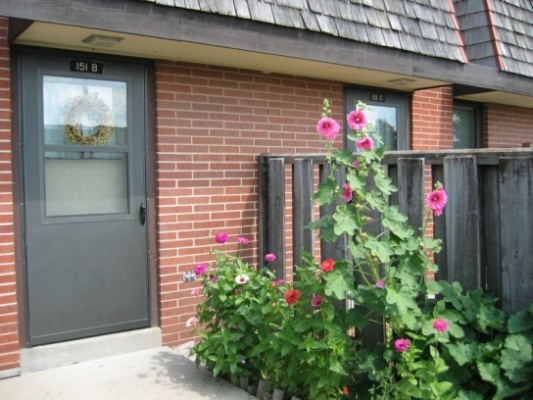 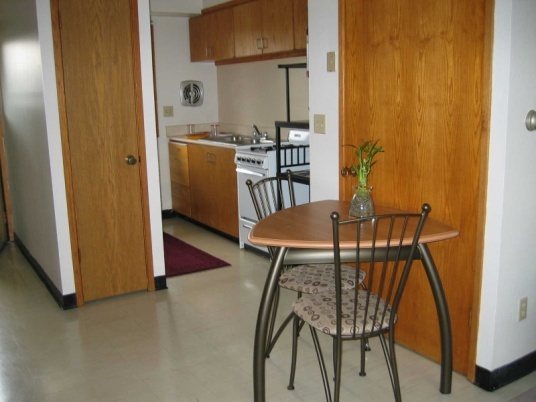 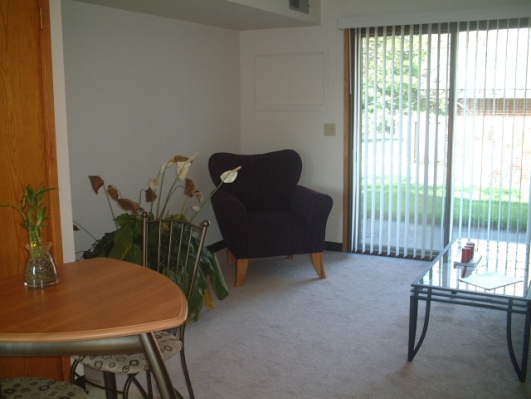 (Furnishings not included)Apartment (Apt. #)               $(Cost) per year<<GENDER>>     2 Bedrooms,     Air Conditioned,     UnfurnishedWater, garbage, cable, and high-speed DSL internet service included in rent. You only pay gas and electric!Call: (Phone Number)		Email: (Email Address)University VillageContract Assumption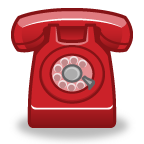 Name: (Your Name)Phone: (Phone Number)Email: (Email Address)Name: (Your Name)Phone: (Phone Number)Email: (Email Address)Name: (Your Name)Phone: (Phone Number)Email: (Email Address)Name: (Your Name)Phone: (Phone Number)Email: (Email Address)Name: (Your Name)Phone: (Phone Number)Email: (Email Address)Name: (Your Name)Phone: (Phone Number)Email: (Email Address)Name: (Your Name)Phone: (Phone Number)Email: (Email Address)